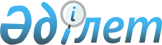 О признании утратившим силу решения маслихата от 30 ноября 2017 года № 193 "Об утверждении Правил проведения раздельных сходов местного сообщества и количественного состава представителей жителей села для участия в сходе местного сообщества села Половниковка Костанайского района Костанайской области"Решение маслихата Костанайского района Костанайской области от 27 января 2020 года № 473. Зарегистрировано Департаментом юстиции Костанайской области 28 января 2020 года № 8925
      В соответствии со статьей 46 Закона Республики Казахстан от 6 апреля 2016 года "О правовых актах" Костанайский районный маслихат РЕШИЛ:
      1. Признать утратившим силу решение маслихата "Об утверждении Правил проведения раздельных сходов местного сообщества и количественного состава представителей жителей села для участия в сходе местного сообщества села Половниковка Костанайского района Костанайской области" от 30 ноября 2017 года № 193 (опубликовано 21 декабря 2017 года в Эталонном контрольном банке нормативных правовых актов Республики Казахстан, зарегистрировано в Реестре государственной регистрации нормативных правовых актов под № 7395).
      2. Настоящее решение вводится в действие по истечении десяти календарных дней после дня его первого официального опубликования.
					© 2012. РГП на ПХВ «Институт законодательства и правовой информации Республики Казахстан» Министерства юстиции Республики Казахстан
				
      Председатель сессии

Б. Бурашев

      Секретарь Костанайского районного маслихата

А. Аксаутова
